 		     Colegio:SanManuel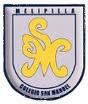 Asignatura:FrancésMadameDianaOcaresTroncosoCurso:Sexto BásicoGUIDE DE TRAVAIL 3LIRE L’ANNONCE, RÉPONDRE AUX QUESTIONSET SOULIGNER.(Leer el anuncio, responder la primera y subrayar 2 – 3 – 4 según la opción correcta).DESSINER ET COLORIER LA MATIÈRE EPS. (Representar con un dibujo y colorear la asignatura EPS)BRAVO !OBJETIVOS DE APRENDIZAJE:Comprender un anuncio y reconocer asignatura.La actividad se revisará al regreso a clases. Formativa Acumulativa.INDICACIONES GENERALES:Completar lo pedido. Usar diccionario.Pegar en su cuaderno la guía.Correo de contacto si tiene dudas:francescolegiosanmanuel@gmail.comHABILIDADES / DESTREZAS:Comprensión y Expresión EscritaAttention !• Travaux en salle 11. Le cours de SVT demonsierZavala est en salle 17.• Absence de madamePizarro de 9h à 11h. Pas de cours d’Anglais. Les élèves doivent aller en salle informatique pour faire des recherches sur Internet.• Classe de 5e E : rendez-vous avec monsieur Melo devant le gymnase à 10h30.1. Dans quelle salle est le cours de SVT ? ……………………………………………….2. Comment s’appelle le professeur d’anglais ?Madame Pizarro            MonsieurZavala.                Monsieur Melo.3. Où doivent aller les élèves de 9h à 11h ?En salle 17.Au gymnase.En salle informatique.4. Les élèves de 5e E ont rendez-vous avec…Madame Pizarro.           Madame Zavala.             Monsieur Melo.